SajtóközleményDátum: 2019. március 18.Újdonság a piacon: előszorítható biztonsági záródarabok a „Roto AL“ és „Roto AL Designo“ vasalatprogramok központizárásához / Minden euronúttal ellátott alumíniumprofil rendszerhez alkalmas / Szimmetrikus építésmód – azonos szerelés körkörösen / Előszorítás, ellenőrzés, csavarozás: három lépésben hatékonyan és kisebb hibakockázattal szerelni RC 2 ellenállási osztályba tartozó alumíniumablakok gazdaságos gyártása: új, előszorítható biztonsági záródarabok a „Roto AL“ és „Roto AL Designo“ vasalatprogramokban Leinfelden-Echterdingen – A „Roto AL“ és „Roto AL Designo“ bukó-nyíló  vasalatprogramokhoz mostantól újonnan kifejlesztett biztonsági záródarabok szállíthatóak. Előszoríthatóak és csak a szárny és keret ill. zárócsap és záródarab illesztési pontosságának ellenőrzése után csavarozzák össze.  Alkalmasak minden euronúttal ellátott alumíniumprofil-rendszerhez. Az RC2 osztálynak megfelelő alumíniumablakok gyártása az új záródarabok alkalmazásával kényelmesebbé és gazdaságosabbá válik: a zárócsap két oldalról tud befutni a teljesen szimmetrikus biztonsági záródarabokba. Ezáltal a záródarabokat az egész tokprofilban körkörösen el lehet helyezni, anélkül hogy figyelni kellene arra, hogy az irányuk a zárócsap mozgásának megfeleljen.  Ez csökkenti a raktározási szükségletet, és minimalizálja a szerelési hibák kockázatát. Hibamentes beszerelés, egyszerű beállításRossz méretezés, rossz felfúrás – egy alumíniumablak utólagos biztonsági záródarabokkal történő felszerelését a nagyobb fokú betörésvédelemhez sok gyártó korábban izzasztó gyakorlatnak tartotta a mindennapok során. A „Roto AL“ és „Roto AL Designo“  programokhoz tartozó új záródarabokkal mindez már a múlté legalábbis az euronúttal ellátott profilok felhasználói számára. Új elhelyező sablon a még könnyebb szerelés érdekében Még tovább egyszerűsödik az új záródarabok elhelyezése egy új sablon segítségével, amely a „Roto AL“ és „Roto AL Designo“ termékcsalád minden zárócsapjához és záródarabjához felhasználható. Alkalmazásával és a zárócsapok pozíciójának a záródarabok belépőéléhez történő pontos átvitelével az optimális működés mindig garantált. A sablon egyszerűen rá van helyezve a zárócsapra, és zárt ablakszárny esetén kilátszik a perem alól úgy, hogy a zárócsap helyzete látható válik, így a záródarab helyes pozíciója könnyen megjelölhető. Ennek során három bemetszés nyújt segítséget a pozícionálásban. A középső bemetszés a zárócsap közepét jelöli. A szélső bemetszések segítségével a záródarab pozíciója megjelölhető a tokon, beleértve a szükséges 3 mm-es rést is. Köszönhetően az oldalsó rugós megtámasztásnak a vasalatrendszer működtetése is lehetséges, miközben megfigyelhető a zárócsap mozgása is. Fokozott betörésvédelem a legtöbb profilrendszerrel  „Különböző euronúttal ellátott profilrendszereket vizsgáltunk, és néhány esetében az RC 2 osztálynak való megfelelőséget a vevői rendeléseinkben is áttekintettük“, tájékoztat Matthias Nagat a Roto Aluvision termék marketing és termék harmonizációs vezetője. „A beépített záródarabok számától függően az RC1 és RC2 ellenállási osztályba tartozó, max. 3.000 mm magas és max. 300 kg tömegű szárnnyal ellátott ablakokat lehet realizálni.“ Ha egy záródarabot az ablakbeépítés után még egyszer utána kell állítani, akkor az is lehetséges a záródarabban lévő hosszlyukaknak köszönhetően. Ezen keresztül a záródarabot a tokhoronyban véglegesre csavarozzuk. Amennyiben utánállítás szükséges, például mert az ablakszárny lesüllyedt, akkor a csavarok oldásával a záródarabot az optimális pozícióba lehet helyezni, így a még sok záródási ponttal rendelkező ablakok könnyű reteszelése is garantált.Csábító előnyök a gyártásban „A gyártónak természetesen újra be kell vizsgáltatnia az ablakait és az erkélyajtóit, mikor az új biztonsági záródarabokat a gyártásba be vezeti“, magyarázza Nagat. „A müncheni „BAU“ 2019 termékbemutatója után, tekintettel a gyártásban rejlő előnyökre, néhány gyártó már jelentkezett nálunk, akik a már a minősített rendszereiket az új záródarabokkal újra be akarják vizsgáltatni. Mindenkinek, aki amúgyis új alumíniumablakokat fejleszt és RC2 vizsgálatokat szeretne, újból kellene azokat az új, tovább fejlesztett központizárással bevizsgáltatni.“Moduláris Roto vasalat minden nyitásmóddal ellátott alumíniumablakhoz A Roto AL a felületszerelt pántoldallal ellátott alumínium ablakok és erkélyajtók univerzális vasalata. A rendszer modulokból áll, és az ablakok és erkélyajtók szinte minden szokásos formájának és méretének gyártásához valamint az összes nyitásmódhoz alkalmas.  Legyen szó bukó-nyíló-, nyíló-, bukó-, nyíló-bukó- vagy kétszárnyú ablakról – az RC1-RC3 ellenállási osztálytól függetlenül – mindegyik kivitelezhető a Roto AL moduláris rendszerével.A „Roto AL Designo“ egy teljesen rejtett vasalat nagy és nehéz alumínium ablakokhoz 180 kg-ig. Magas követelményeket elégít ki az esztétikum és a funkcionalitás területén, ezenkívül felhasználóbarát is.  A bevált Roto moduláris elv alapján felépített „Roto AL Designo“ vasalatprogram szinte minden eurokamrás profilrendszerbe beilleszthető.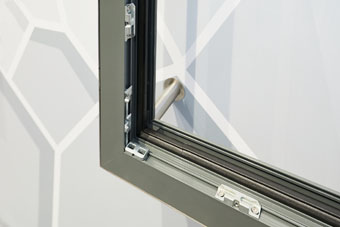 Az euronúttal ellátott alumínium profilokhoz, az RC 2 osztálynak megfelelő nyíló, bukó-nyíló ablakokhoz való új, szimmetrikus Roto biztonsági záródarabokat rögzítése sajtolócsavarral történik. A zárócsap a nyílászáró nyitási irányától teljesen függetlenül elhelyezhető a tokprofilban. Egy új elhelyező sablon ráadásul megkönnyíti a szerelést. Fotó: Roto	Roto_AL_Sicherheitsschließstueck.jpg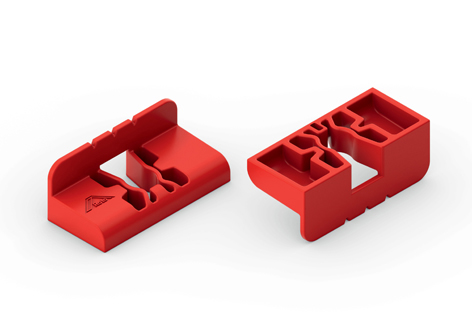 A „Roto AL“ és „Roto AL Designo“ vasalatok biztonsági záródarabjaihoz alkalmazható új elhelyező sablon segítségével a zárócsapok pozíciójának a záródarabok belépőéléhez történő pontos átvitelével az optimális működés mindig garantált. Fotó: Roto	Roto_AL_Lehre.jpgA szöveg és a képi anyag itt letölthető:  https://ftt.roto-frank.com/hu/sajto/sajtokoezlemenyek/Nyomtatható – másolat kérésreDr. Sälzer Pressedienst, Lensbachstraße 10, 52159 Roetgen Kiadó: Roto Frank AG • Wilhelm-Frank-Platz 1 • 70771 Leinfelden-Echterdingen • Tel.: +49 711 7598-0 • Fax: +49 711 7598-253 • info@roto-frank.comSzerkesztőség: Dr. Sälzer Pressedienst • Lensbachstraße 10 • 52159 Roetgen • Tel.: +49 2471 92128-65 • Fax: +49 2471 92128-67 • info@drsaelzer-pressedienst.de